ObjektbeschreibungObjektname:			Anschrift, Koordinaten:Straße, Hausnummer:	PLZ, Ort			Koordinate:			Objektart und –nutzung:Gebäudeart:			Nutzungsart:			Öffentlich zugänglich		ja	neinBauweise:			Beschreibung des Objekts:Anzahl der Gebäude:		Hinweis: bei mehreren Gebäuden, ist die Beschreibung für jedes Gebäude separat auszufüllen.Anzahl der Geschosse:	Davon unterirdisch:		Objektlänge:			mObjektbreite: 			mObjekthöhe (AGL):		mGeschossfläche:		m²Gesamtfläche:		m²Kartenausschnitt:Draufsicht:Ansicht von Norden:Ansicht von Osten:nAnsicht von Süden:Ansicht von Westen:n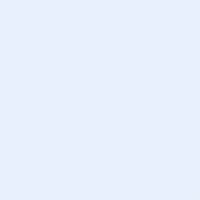 